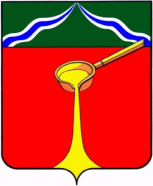 К а л у ж с к а я   о б л а с т ьА д м и н и с т р а ц и я    м у н и ц и п а л ь н о г о    р а й о н а«Г о р о д   Л ю д и н о в о  и  Л ю д и н о в с к и й   р а й о н»П О С Т А Н О В Л Е Н И Еот 26.05.2023                                                                                                                        № 599О проведении месячника и мероприятий по обеспечению безопасности на водных объектах до окончания купального сезона на территории муниципального района «Город Людиново и Людиновский район»В соответствии с Планом основных мероприятий муниципального района «Город Людиново и Людиновский район» в области гражданской обороны, предупреждения и ликвидации чрезвычайных ситуаций, обеспечения пожарной безопасности и безопасности людей на водных объектах, в целях обеспечения безопасного отдыха людей на водных объектах в летний период 2023 года, администрация муниципального района «Город Людиново и Людиновский район»постановляет:1. Провести с 01.06.2023 по 30.06.2023 года месячник безопасности и мероприятия по обеспечению безопасности на водных объектах до окончания купального сезона.2. Утвердить План месячника и мероприятий по обеспечению безопасности на водных объектах до окончания купального сезона (приложение №1).3. Утвердить Перечень мест, запрещенных для купания (приложение № 2).4. Утвердить место, разрешенное для купания – городской пляж (ул. К. Либкнехта 2).4. Председателям административных комиссий поселений организовать совместное патрулирование мест отдыха людей на водоемах с привлечением госинспекторов ГИМС и сотрудников МВД, с целью контроля выполнения правил безопасного поведения на водных объектах.5. Руководителям детских оздоровительных учреждений и туристических лагерей принять все меры по недопущению происшествий на водных объектах.6. На период купального сезона запретить вход всем маломерным плавательным средствам (маломерным судам) в зоны купания в местах массового отдыха людей на водных объектах. 7. Настоящее постановление разместить на официальном сайте администрации муниципального района.8. Контроль над исполнением настоящего постановления оставляю за собой.9. Настоящее постановление вступает в силу с момента его подписания.Врио главы администрациимуниципального района                                                                                             С.С. ДёмичевПриложение 1к постановлению   администрации             муниципального района                                                                                                            от 26.05.2023   №  599ПЛАНмесячника и мероприятий по обеспечению безопасности на водных объектах до окончания купального сезона     Приложение 2                                                                                к постановлению администрации          муниципального района                                                                                                            от 26.05.2023   №  599ПЕРЕЧЕНЬ мест, запрещенных для купанияПодготовил: Начальник отдела по делам ГО и ЧС, мобилизационной работе                                                                                              В.В. ГуряевСогласовано:И.о. заместителя главы  администрациимуниципального района                                                                                           И.В. МакароваИ.о. заместителя главы  администрациимуниципального района                                                                                             Р.А. ФомичевЗаведующий юридическим отделом                                                                      Л.А. КатунцеваЗаместитель начальника отдела организационно - контрольнойи кадровой работы                                                                                                      Е.К. Вострова№п/пПроводимые мероприятияСрокисполненияИсполнителиПримечание1.1.Разработка и принятие нормативных правовых актов по обеспечению безопасности на водных объектах 31.05.2023Администрациямуниципального района 2.2.Установка на необорудованных местах отдыха купания людей на водных объектах знаков (щитов, аншлагов) о запрете купания июньАдминистрациямуниципального района3.Утверждение перечня мест неорганизованного отдыха людей на водных объектахс 01.06. 2023 – до окончания купального сезонаАдминистрациямуниципального района4.Оборудование городского пляжа, подготовка спасательного поста, организация постоянного дежурства спасателей.                                                           31.05.2023Администрациямуниципального района5.Проведение учебно-показательных занятий в детских оздоровительных лагерях по обучению детей безопасному купанию, приемам спасения утопающих и оказанию первой медицинской помощи пострадавшимв течение месячникаСотрудники ГИМС, поисково-спасательного подразделения    (по согласованию)6.Проведение совместных патрулирований и рейдов мест отдыха людей на водоемах представителями административных комиссий с привлечением сотрудников ГИМС, спасателей, МВД;                     работа с арендаторами водоемов по выполнению ими всех нормативных требований по безопасности на водеиюнь-августАдминистративные комиссии поселений,ГИМС, МВД,администрации муниципальныхобразований  7.Организация работы в детских оздоровительных учреждениях и туристических лагерях разъяснительной работы о безопасном поведении на водных объектах и мерах оказания первой помощи пострадавшимиюнь- августОтдел образования, отдел культуры администрации муниципального района8.Организация проведения профилактической, агитационно –пропагандистской и разъяснительной работы с населением в средствах массовой информации, распространение памяток-листовок, в социальных учреждениях, детских оздоровительных лагеряхиюнь - августАдминистрация  муниципального района, руководители учреждений и организаций, ГИМС (по согласованию)9.Подведение итогов месячника и мероприятий по обеспечению безопасности на водных объектах до окончания купального сезонадо 10.09.2023 Заместитель главы администрации муниципального районаСельское поселение «Село Букань»1. Пруд с. БуканьСельское поселение «Деревня Заболотье»1. Пруд в д. Черный ПотокСельское поселение «Село Заречный»1. Карьер в д. Слободка2. Правый берег р. Болва в районе д. Вербежичи3. Плотина пруда в д. Савино  4. Плотина пруда в д. ЕловкаСельское поселение «Деревня Игнатовка»  1. На Людиновском водохранилище в районе обрывистого берега на «Утриловой мельнице»Сельское поселение «Деревня Манино»  1. На р.Болва в районе д. Манино («Касица»)  2. На р.Болва в районе д. Погост («Винты-2»)